關於到貨日的問題:婚禮是終生大事，蒙恩也很重視喜餅能準時到達，蒙恩大部份的貨是委由黑貓宅急便運送，而黑貓宅急便的服務，週日不送貨也不收貨，因此以下幾件事，請新人們在填到貨日時，需要特別考慮若婚宴為週日，則需要提前一天到貨，因為週日黑貓不送貨。婚宴若為週六，由於黑貓無法選擇時間，例如10:00到貨，只能選擇時段，第一時段為13:00前，第二時段為14:00-18:00，所以，週六婚宴，仍然建議提前一天到貨，特別是午宴，黑貓無法保證在12:00前送達。婚宴若為週六晚宴，是否可以填週六第一時段到貨: 為了保險仍建議提前一天到貨，若填當日到貨，因為送貨是由黑貓配送，蒙恩無法掌握，雖然仍會當天到貨，但到貨時間蒙恩是無法保證的，因此若有特殊因素，仍填當日送達，請新人在當天12:00若貨未到，請聯絡蒙恩，以便向黑貓追蹤查詢及催促，為避免這樣的情況發生，蒙恩強烈建議請提前一天到貨。若是寄送到家要發給親友的，除了週日無法到貨，由於黑貓週日不收貨，所以也無法寄送，因此週一也是無法到貨的，到貨日期請填寫週二至週六的日期。送到家裡的貨與送到餐廳的貨原則一樣，請填想要發餅日期的前一天，因為黑貓無法選擇時間，即使是下午打算發餅，仍然請提前一天到貨，因為黑貓在貨量大時，雖然填寫第一時段，送貨司機仍有可能超過時間到貨。遇到春節。中秋節等大節日，黑貓會公告節日前一段時間無法保證隔天到貨，當有這樣的公告出現，蒙恩會聯絡新人，請提前兩天到貨。
以2019年春節為例，黑貓的公告如下:
‒因應2019春節期的貨量高峰期間，無法提供指定配送日期及配送時段、無法保證隔日配達。‒執行日期：1/21~2/9(初五)‒影響區域：全國宅急便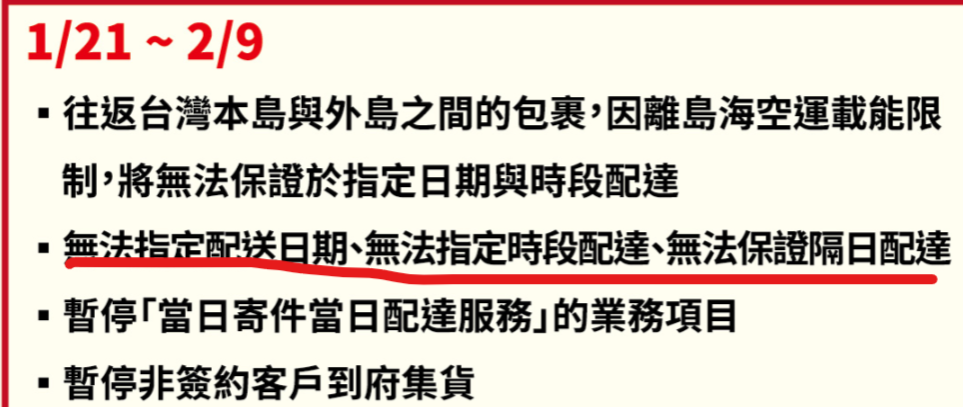 